Unit One: What Are the Philosophical and Historical Foundations of the American Political System?Unit 1 PurposeThe people who led the American Revolution, which separated the American colonies from Great Britain, and who created the Constitution, which established the government we have today, were making a fresh beginning. However, they also were heirs to philosophical and historical traditions as old as Western civilization.

The Founders were well read. "I cannot live without books," Thomas Jefferson once told John Adams. Jefferson's library of approximately 6,500 volumes formed the core of the Library of Congress. Adams reputedly read forty-three books during the year he turned eighty-one years old. These Americans were familiar with the history, philosophy, and literature of the ancient world as well as with the ideas of their own time. They also studied English history and law, from which their constitutional traditions derived. And religion was an important part of the Founders' education. They knew the Bible and its teachings.

Moreover, the knowledge that these people possessed was not limited to what they read in books. In creating the new nation, they drew on their experiences. Many of the Constitution's Framers had fought in the American Revolution and had served in colonial government before America won its independence. They also had experience governing the newly independent states. They used this knowledge and experience when they wrote the Constitution. An understanding of what they learned will help you understand why they wrote the Constitution as they did and why we have the kind of government we have today.

This unit provides an overview of some important philosophical ideas and historical events that influenced the writing of the Constitution and the Bill of Rights. It is particularly important to understand the content of this unit because it provides a frame of reference and a basis for understanding the other units in this text. You will appreciate why our history as a people has been a great adventure in ideas and in trying to make these ideas a reality. Unit 1 Terms 
stare decisis 
capitalism 
charter 
checks and balances 
city-state 
civic virtue 
classical republicanism 
common good 
common law 
compact 
consent of the governed 
constituent 
constitution 
constitutional government 
covenant 
democracy 
divine right 
feudalism 
forms of government 
inalienable rights 
indentured servant 
Judeo-Christian 
law of nature 
legislative supremacy 


limited government 
magistrate 
Magna Carta 
Mayflower Compact 
nation-state 
natural rights 
Parliament 
political legitimacy 
popular sovereignty 
precedent 
private morality 
public morality 
pursuit of happiness
redress of grievances 
republic 
right to revolution 
rights of Englishmen 
rule of law
social contract theory 
sovereignty 
state of nature 
suffrage 
unwritten constitution 
veto 
writ of assistance 
writ of habeas corpus 
written constitution 

Unit 1 Biographies 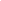 John Adams (1735-1829) Aristotle (384-322) Roger Bacon (1214-1294) William Blackstone (1723-1780) John Calvin (1509-1564) Charles I (1600-1649) Charles II (1630-1685) Cicero (106-43) Nicolaus Copernicus (1473-1543). William Dawes (1745-1799) Rene Descartes (1596-1650) Elizabeth I (1533-1603) Benjamin Franklin (1706-1790) Galilei Galileo (1564-1642) Alexander Hamilton (1755-1804) Henry VIII (1491-1547) Thomas Hobbes (1588-1679) James I (1566-1625) John Jay (1745-1829) Thomas Jefferson (1743-1826) King of England John (1167-1216). Johannes Kepler (1571-1630)John Locke (1632-1704) Martin Luther (1483-1546) Niccolo di Machiavelli (1469-1527) James Madison (1751-1836) George Mason (1725-1792) George Mason (1725-1792) Montesquieu (1689-1755) Thomas More (1478-1534) Isaac Newton (1643-1727 James Otis (1725-1783) Thomas Paine (1737-1809) Paul Revere (1735-1818Adam Smith (1723-1790) George Washington (1732-1799) William The Conqueror (1027-1087) Unit 1 Primary Sources A Modell of Christian Charity ("City Upon a Hill" sermon)--John Winthrop, 1630 

Association of the Sons of Liberty of New York, 1773 

Discourses on Livy--Niccolo Machiavelli New Atlantis--Francis Bacon, 1627 

Ninety-Five Theses on the Power and Efficacy of Indulgences--Luther, 1517 
. Of Commerce--David Hume, 1752 The Rights of the British Colonies Asserted and Proved--James Otis Jr., 1764 

The Social Contract, Or Principles of Political Right--Rousseau, 1762 

Thoughts on Government, Applicable to the Present State of the American Colonies--John Adams, 1776 Two Treatises of Government--John Locke, 1689A Declaration by the Representatives of the United Colonies of North-America, Now Met in Congress at Philadelphia, Setting Forth the Causes and Necessity of Their Taking Up Arms A resolution of House of Commons, 1669 Abolition of Star Chamber Act of Supremacy 1533 Adam Smith--Wealth of Nations, 1776 Agreement of the Settlers at Exeter in New Hampshire 1639 Albany Plan of Union 1754 Aristotle--Politics, 350 BCE Articles of Association 1774Bacon's Declaration 1676 Blackstone Commentaries on the Laws of England  Boston Port Act, 1774 Calvin's Letter on Nicodemism to Luther, 1545 Charter for the Province of Pennsylvania 1861 Charter of Georgia, 1732 Cicero--De re publica (The Republic or On The Commonwealth), 54-51BC Circular Letter of the Boston Committee of CorrespondenceCommentaries on the Laws of England (1765-1769), by William BlackstoneComplete Works, by Montesquieu Constitution of Pennsylvania 1776 Contract For Quarrying & Dressing Stone, 1248 David Hume--A Treatise of Human Nature, 1739 De Libellis Famosis (1606) De Officiis (On Moral Duties), by Marcus Tullius Cicero Declaration of Independence (1776) Declaration of Independence 1776 Declaration of Rights and Grievances of the First Congress of the American Colonies, 1765 Declaratory Act of 1766 Edmund Burke's Speech to the Electors at Bristol, 1774 English Bill of Rights 1689 English Translation of Magna Carta Federalist No. 37 Governor Berkeley's Response to Bacon's Declaration 1676 Grant of a Gild to the Tanners of Rouen, 1170 Habeas Corpus Act 1679 
Indenture Contract of Richard Lowther, 1627 Indenture Contract of William Buckland 1755 James Madison - Memorial and Remonstrance Against Religious AssessmentsJefferson to Edmund Pendleton 1776 Jefferson's Original Draft of the Declaration of Independence 
John Locke's Second Treatise of Government (1690) Leviathan, by Thomas Hobbes Maryland Toleration Act, 1649 Massachusetts Government Act, 1774 Mayflower Compact, November 11, 1620 Montesquieu--The Spirit of Laws, 1748 Olive Branch PetitionPericles' Funeral Oration Petition for a Charter of New England, March 3, 1619 Petition of Right Plato--"Ring of Gyges" 

Quartering Act of 1765 Quartering Act of 1774 Quebec Act Royal Proclamation of 1763 Stamp Act of 1765State Constitution The Administration of Justice Act The Charter for Rhode Island and Providence Plantations July 15, 1663 The Combination of the Inhabitants Upon the Piscataqua River for Government, 1641 The Constitution of Massachusetts 1780 The Constitution of the United States of America (1787) The First Charter of Virginia, 1606 The Fundamental Constitutions for the Province of East New Jersey in America, 1683 The Fundamental Constitutions of Carolina 1669 The Fundamental Orders of Connecticut, 1639 The Habeas Corpus Act of 1641 The Spirit of the Laws (1748), by Montesquieu The Virginia Declaration of Rights (1776) Thomas Hobbes--Leviathan, 1651 Thomas Paine--Common Sense, 1776 Tocqueville--Democracy in America, 1835, 1840 Treaty of Paris (1783) United States Constitution Virginia Act for Establishing Religious Freedom Virginia Declaration of Rights Virginia Declaration of Rights 

UNIT ONE websites to look at for current events:

www.constitutioncenter.org/education click on “Constitution Newswire”

www.billofrightsinstitute.org click on “Bill of Rights News Headlines” 
Examples of Follow Up Questions:

For every question: What are 2 or 3 additional examples you didn’t state in your 4-minute answers. For example, additional Enlightenment guys and their views. 



What countries or places in the world today, if any, seem to not be operating under rule of law or limited government? (Hint- look at Pakistan, Russia, Venezuela) 


What is civic virtue, and who is an American who demonstrates this? Explain.

( you may not use George Washington, Abraham Lincoln, Rosa Parks, or Martin Luther King) 


Some people argue that voting should be mandatory. Does this reflect the influence of natural rights philosophy or classical republicanism? (The question isn’t asking you if voting itself is s good idea – it is implying that you should discuss whether mandatory voting is a good idea. Many democratically based nations do have mandatory voting, so it’s not a crazy idea.) 


What are the dangers, if any, of a society influence strictly by classical republicanism? 


What are the dangers, if any, of a society influenced strictly by natural rights philosophy? 


What is a “social contract”? What is the relationship of a social contract to classical republicanism? 


What are the difference between a constitutional government and an autocratic dictatorial government? 


Is it possible for a democracy to function without a written constitution? Explain your position, including examples. (Hint: Great Britain doesn’t have a single written constitution. It has lots of historic documents and tradition that create its constitution. So you’d need to come up with some of those documents.) 


How can constitutional governments be organized to prevent the abuse of power? 


How do you explain the difference between a limited gov’t and an unlimited gov’t? 


Is the Magna Carta is considered to be the original source of constitutionalism. Why? 


How does separation of powers and checks & balances in the U.S. Constitution promote limited government? 


Some critics insist that the president ha too much power today compared with the pat. Do you agree or disagree? Does the current power of the president violate the rights first established in Magna Carta? 


Does the “necessary and proper” clause in Article I of the constitution give too much power to the government? Why or why not? 


What were the “rights of Englishmen” and where did they come from? 


How did the Petition of Right, Habeas Corpus Act and English Bill of Rights contribute to the development of constitutional government in Great Britain? 


How did the Declaration of Independence reflect the ideas of the Enlightenment? 


In what ways was the English Bill of Rights different from the U.S. Bill of Rights? 


Why did colonial governments become more representative than Britain’s? 


How and why did the Massachusetts constitution differ from those of the other states? 


What is the difference between a democracy and a republic? What aspects of the U.S. government are characteristic of a democracy, and what aspects are characteristic of a republic? 


Why was the concept of natural rights a bold, new departure from previous uses of the term “rights” in Europe? Who had rights before this? 


What countries of places in the world today, if any, are operating in a state of nature? Should the rest of the world be concerned about hem? Why or why not? (Hint: Somalia- pirates off the coast have been attacking ships.) 


What constitutional principles are within the U.S. Constitution, and were in early state constitutions? 


Who were the Enlightenment thinkers (other than Locke) who the Founders read? Look at their personal libraries- Jefferson, John Adams, etc.Unit 1 Court Cases 
Baker v. Carr (1962) 
Buck v. Bell (1927) 
Bush v. Gore (2000) 

Clinton v. City of New York (1997) 
Clinton v. Jones (1997) 
Ex Parte Milligan (1866) 
Griswold v. Connecticut (1965) 
Hamdan v. Rumsfeld (2006) 
Harper v. Virginia (1966) 
Hawaii Housing Authority v. Midkiff (1984) 
INS v. Chadha (1983) 
Katz v. United States (1967) 
Kelo v. City of New London (2005) 
Luther v. Borden (1849) 
Mapp v. Ohio (1961) 
Marbury v. Madison (1803) Facts of the Case:
The case began on March 2, 1801, when an obscure Federalist, William Marbury, was designated as a justice of the peace in the District of Columbia. Marbury and several others were appointed to government posts created by Congress in the last days of John Adams's presidency, but these last-minute appointments were never fully finalized. The disgruntled appointees invoked an act of Congress and sued for their jobs in the Supreme Court. 

Question:
Is Marbury entitled to his appointment? Is his lawsuit the correct way to get it? And, is the Supreme Court the place for Marbury to get the relief he requests? 

Conclusion:
Yes. Yes. It depends. The justices held, through Marshall's forceful argument, that on the last issue the Constitution was "the fundamental and paramount law of the nation" and that "an act of the legislature repugnant to the constitution is void." In other words, when the Constitution--the nation's highest law--conflicts with an act of the legislature, that act is invalid. This case establishes the Supreme Court's power of judicial review.

Citation
The Oyez Project, Marbury v. Madison, 5 U.S. 137 (1803) available at: (http://oyez.org/cases/1792-1850/1803/1803_0)
Minersville v. Gobitis (1940) 
National Labor Relations Board v. Jones and Laughlin Steel (1937) 
New Jersey v. TLO (1985) 
Planned Parenthood v. Casey (1992) 
Rumsfeld v. Padilla (2004) Schechter Poultry Corporation v. United States (1935) Schenck v. United States (1919) 
Skinner v. Oklahoma ex rel. Williamson (1942) 
Terry v. Ohio (1968) 
Texas v. Johnson (1989) 
United States v. Butler (1936) 
United States v. Darby (1941) 
United States v. Lopez (1995) United States v. Nixon (1974) 
Wisconsin v. Yoder (1972) 
Youngstown Sheet and Tube Co. v. Sawyer (1952) Unit 1 Court Cases 
Baker v. Carr (1962) 
Buck v. Bell (1927) 
Bush v. Gore (2000) 

Clinton v. City of New York (1997) 
Clinton v. Jones (1997) 
Ex Parte Milligan (1866) 
Griswold v. Connecticut (1965) 
Hamdan v. Rumsfeld (2006) 
Harper v. Virginia (1966) 
Hawaii Housing Authority v. Midkiff (1984) 
INS v. Chadha (1983) 
Katz v. United States (1967) 
Kelo v. City of New London (2005) 
Luther v. Borden (1849) 
Mapp v. Ohio (1961) 
Marbury v. Madison (1803) Facts of the Case:
The case began on March 2, 1801, when an obscure Federalist, William Marbury, was designated as a justice of the peace in the District of Columbia. Marbury and several others were appointed to government posts created by Congress in the last days of John Adams's presidency, but these last-minute appointments were never fully finalized. The disgruntled appointees invoked an act of Congress and sued for their jobs in the Supreme Court. 

Question:
Is Marbury entitled to his appointment? Is his lawsuit the correct way to get it? And, is the Supreme Court the place for Marbury to get the relief he requests? 

Conclusion:
Yes. Yes. It depends. The justices held, through Marshall's forceful argument, that on the last issue the Constitution was "the fundamental and paramount law of the nation" and that "an act of the legislature repugnant to the constitution is void." In other words, when the Constitution--the nation's highest law--conflicts with an act of the legislature, that act is invalid. This case establishes the Supreme Court's power of judicial review.

Citation
The Oyez Project, Marbury v. Madison, 5 U.S. 137 (1803) available at: (http://oyez.org/cases/1792-1850/1803/1803_0)
Minersville v. Gobitis (1940) 
National Labor Relations Board v. Jones and Laughlin Steel (1937) 
New Jersey v. TLO (1985) 
Planned Parenthood v. Casey (1992) 
Rumsfeld v. Padilla (2004) Schechter Poultry Corporation v. United States (1935) Schenck v. United States (1919) 
Skinner v. Oklahoma ex rel. Williamson (1942) 
Terry v. Ohio (1968) 
Texas v. Johnson (1989) 
United States v. Butler (1936) 
United States v. Darby (1941) 
United States v. Lopez (1995) United States v. Nixon (1974) 
Wisconsin v. Yoder (1972) 
Youngstown Sheet and Tube Co. v. Sawyer (1952) 